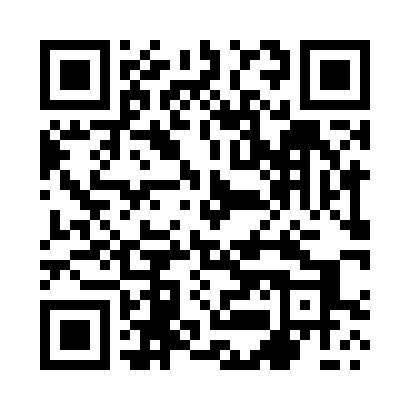 Prayer times for Dlugi Kat, PolandWed 1 May 2024 - Fri 31 May 2024High Latitude Method: Angle Based RulePrayer Calculation Method: Muslim World LeagueAsar Calculation Method: HanafiPrayer times provided by https://www.salahtimes.comDateDayFajrSunriseDhuhrAsrMaghribIsha1Wed2:164:5612:295:388:0310:342Thu2:154:5412:295:398:0410:343Fri2:144:5212:295:418:0610:354Sat2:134:5012:295:428:0810:365Sun2:134:4812:285:438:1010:376Mon2:124:4612:285:448:1110:377Tue2:114:4412:285:458:1310:388Wed2:104:4212:285:468:1510:399Thu2:094:4112:285:478:1710:3910Fri2:094:3912:285:488:1810:4011Sat2:084:3712:285:498:2010:4112Sun2:074:3512:285:508:2210:4213Mon2:074:3412:285:518:2310:4214Tue2:064:3212:285:528:2510:4315Wed2:054:3012:285:538:2710:4416Thu2:054:2912:285:548:2810:4417Fri2:044:2712:285:558:3010:4518Sat2:034:2612:285:568:3210:4619Sun2:034:2412:285:578:3310:4720Mon2:024:2312:285:578:3510:4721Tue2:024:2112:285:588:3610:4822Wed2:014:2012:285:598:3810:4923Thu2:014:1912:296:008:3910:4924Fri2:004:1712:296:018:4110:5025Sat2:004:1612:296:028:4210:5126Sun1:594:1512:296:038:4410:5127Mon1:594:1412:296:038:4510:5228Tue1:594:1312:296:048:4610:5329Wed1:584:1212:296:058:4810:5330Thu1:584:1112:296:068:4910:5431Fri1:584:1012:306:068:5010:55